Algebra 1					Semester Final	Review			         Fall 2015Name:________________________________________________________Date:________________Chapter 1Write the letter for the correct answer in the blank at the left of each question.1.) Write an algebraic expression for the sum of a number and 8.A.   8xB.    x - 8C.   x + 8D.   x  ÷  82.) Write an algebraic expression for 3 time x squared minus 4 times x.A. 3(2x) – 4xB. 4 – 3xC. 3x2 – 4xD. 3(x – 4x)3.) Write an algebraic expression for 27 decreased by a number.A. 27 + mB.  27 - mC.  2m - 27D.  4.) Write a verbal expression for 3n – 8.A. the product of 3, n, and 8B. 3 times n more than 8C. n minus 8 times 3D. 8 less than the product of 3 and n5.) Write a verbal expression for 19a.A.  the sum of 19 and a numberB.  the difference of 19 and a numberC.  the quotient of 19 and a numberD.  the product of 19 and a number6.) Write a verbal expression for x + y.A.  the sum of x and yB. the quotient of x and yC. the difference of x and yD. the product of x and y7.) Evaluate 4 + 5 ∙ 7 – 1A. 139B. 15C. 34D. 388.) Evaluate 3(16 – 9) + 12 ÷ 3A. 33B. 25C. 41D. 289.) Evaluate 6(8 – 3).A.   45B.   30C.  11D.  6610.) Evaluate 2k + m if k = 11 and m = 5.A.   32B.  216C.  27D.  1811.) Evaluate 13 + 6 + 7 + 4A. 2184B. 29C. 20D. 3012.) Evaluate 7b + 2b + 3c.A.   12bcB.   9b + 3cC.  7b + 5cD.  5b + 3c13.) Simplify 5(2g + 3).A.  10g + 3B.  7g + 3C. 10g + 15D. 7g + 814.) Evaluate 4 ∙ 1 + 6 ∙ 16 + 0A.  100B.  0C.  8D.  18515.) A car rental company charges a rental fee of $20 per day in addition to a charge of $0.30 per mile drive. How much does it cost to rent a car for a day and drive it 25 miles?A.  $45.30B.  $20.30 C.  $27.50D.  $26.0016.) Which of the following uses the Distributive Property to determine the product 12(185)?A. 12(100) + 12(13)B. 12(1) + 12(8) +12(5)C. 12(18) + 12(5)D. 12(100) + 12(80)+12(5)17.) Simplify 3(5a + b) + 4(a + 2b)A. 9a + 5bB. 19a + 3bC. 19a + 11bD. 9a + 9b18.) Evaluate 4 A. 15 B. 15 C. 17 D. 17 Chapter 219.) Translate the following sentence into an equation. Twice a number m, minus three equals the sum of m and five.A.  2(m – 3) = m + 5B.  2m – 3 = 5mC.  2m – 3 = m + 5D.  2(m – 3) = 5m20.) Solve y – 18 = - 3A.  -21B.  21C.  -15D.  1521.) Solve 5n = 35A.  30B.  7C.  40D.  16522.) Solve x = 15A.  9B.  5C.  25D.  7523.) Solve 2t + 1 = 3A.  1  B.  -1C.  2D.  -224.) Solve x – 12 = 5A. -17B. -7C. 17D. 725.) Solve 6z = -84A. -90B. -78C. -14D. -50426.) Solve  = - 28A. 4B. -4C. 196D. -19627.) Solve 2 + 7y = 44A. 6B. 35C. 49D. 6428.) Evaluate │ 2b – 5 │ + 1  if b = 1A.   -2B.  2C.  4D.  -829.) Solve │ c – 5 │ = 7A. No SolutionB. {-4, 4}C.  {-4, 6}D. {-2, 12}30.) Which ratio forms a proportion with ?A.  B. C. D. 31.) Solve the proportion A. B. 12C. D. 632.) Solve 3t – 6 = t – 2A.   -2B.  -4C.  2D.  133.) Solve 4(t + 1) = 6t – 1A. 2 B.  1C.  0D.  1 34.) Solve 5(g – 2) + g = 6(g – 4)A. all numbersB.  0C.  2D.  no solution35.) Solve ax – 5 = b for aA.  x(b + 5)B. C.  D.  x(b – 5)36.) Find the percent of change. 	original: 10	new: 12A.  12%B.  25%C.  20%D.  18%37.) A baseball costs $4.00. If the sales tax is 5%, what is the TOTAL PRICE?A. $3.80B.  $4.20C.  $4.05D. $4.50Chapter 3/Chapter 438.) What is the X-INTERCEPT of y = -3x – 18?A.  (0, 6)B. (0, -6)C. (6, 0)D. (-6, 0)For question 39-41, find the slope of each line described.39.) the line through (3, 7) and (-1, 4)A. 4/3B. 3/4C.  11/2D.  2/1140.) the line through (-3, 2) and (6, 2)A. 4/9B. 4/3C. 0 D. undefined41.) a vertical lineA. 1				B. 0 				C. -1				D. undefined42.) What is the slope and the y-intercept of this linear equation y = -2x + 3?A. Slope = 2; y-intercept = -3				B.) Slope = -2; y-intercept = 3C.) Slope = 3; y-intercept = -2				D.) Slope = -3; y-intercept -2For problems: 43 – 45, Write the equation in slope intercept form:43)  Slope =4  and the point  (-1, -5)44) 3x-4y=1045) through the points (-1,0) and (3,-4)Graph the following  and state the slope and the y-intercept:46) y=-3/4x+1	Slope =__________  Y-intercept=____________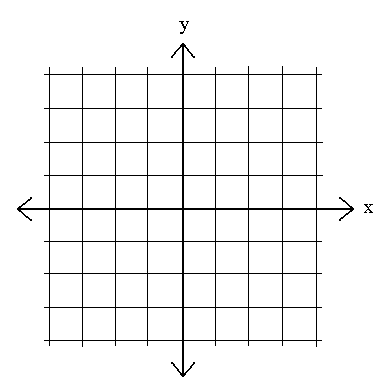 47) 2x-3y=6 Slope=__________  Y-Intercept=___________